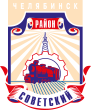 СОВЕТ депутатов советского района
первого созыва454091, г. Челябинск, ул. Орджоникидзе 27А. (351) 237-98-82. E-mail: sovsovet@mail.ruР Е Ш Е Н И Еот 19.12.2017											 № 39/4	В соответствии с федеральными законами от 6 октября 2003 года № 131-ФЗ                   «Об общих принципах организации местного самоуправления в Российской Федерации»,       от 2 марта 2007 года № 25-ФЗ «О муниципальной службе в Российской Федерации», законами Челябинской области от 30 мая 2007 года № 144-ЗО «О регулировании муниципальной службы в Челябинской области», Уставом Советского района города ЧелябинскаСовет депутатов Советского района первого созываР Е Ш А Е Т:1. Внести в приложение к решению Совета депутатов Советского района                            от 18.02.2015 № 6/5 «Об утверждении Порядка установления размеров и условий оплаты труда выборного должностного лица и лиц, замещающих должности муниципальной службы в Советском районе города Челябинска» следующие изменения: 1) подпункт 2 пункта 5 изложить в следующей редакции:«2) Ежемесячная надбавка за классный чин:Ежемесячная надбавка за классный чин выплачивается со дня присвоения муниципальному служащему классного чина в порядке, установленном законодательством Челябинской области и решениями Совета депутатов Советского района.»;2) приложение 1 к Порядку изложить в новой редакции (приложение 1 к настоящему решению);3) приложение 2 к Порядку изложить в новой редакции (приложение 2 к настоящему решению);4) приложение 3 к Порядку изложить в новой редакции (приложение 3 к настоящему решению).2. Внести настоящее решение в раздел 3 «Экономика, финансы, бюджет района» нормативной правовой базы местного самоуправления Советского района.3. Ответственность за исполнение настоящего решения возложить на  Председателя Совета депутатов Советского района Макарова В. Е. и Главу  Советского района                   Буренкова М. В.4. Контроль исполнения настоящего решения поручить Председателю постоянной комиссии Совета депутатов Советского района по бюджету, налогам и экономической политике Зайцеву М. В. 5. Настоящее решение распространяется на правоотношения возникшие с 1 января 2018 года и подлежит обязательному опубликованию.Председатель Совета депутатовСоветского района				                                          		   В. Е. МакаровГлава Советского района                                                                                       М. В. БуренковО внесении изменений в решение Совета депутатов Советского района от 18.02.2015 № 6/5 «Об утверждении Порядка установления размеров и условий оплаты труда выборного должностного лица и лиц, замещающих должности муниципальной службы в Советском районе города Челябинска»Классный чинГруппа должностеймуниципальной службы (по Реестру)Размер надбавки (руб.)Действительный муниципальный советник 1 классаВысшая3571Действительный муниципальный советник 2 классаВысшая3296Действительный муниципальный советник 3 классаВысшая3020Муниципальный советник 1 классаГлавная2752Муниципальный советник 2 классаГлавная2471Муниципальный советник 3 классаГлавная2201Советник муниципального образования 1 классаВедущая2014Советник муниципального образования 2 классаВедущая1651Советник муниципальной службы 1 классаСтаршая1376Советник муниципальной службы 2 классаСтаршая1100Референт муниципальной службыМладшая912